KONKURS RECYTATORSKI POEZJI                 I PROZY IRIT AMIEL„ W odległości życia i jednej ulicy”Konkurs jest organizowany pod honorowym patronatem: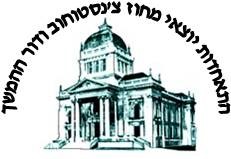 Alona Goldmana -Przewodniczącego Stowarzyszenia Żydów Częstochowian w Izraelui Fundacji Pamięć i Odnowa w Częstochowiedla uczniów regionu częstochowskiego szkół podstawowych (klasy 7-8) 
i ponadpodstawowych „Przeżyłam. Piszę te wiersze z jakiejś wewnętrznej potrzeby,może, żeby jeszcze chwilę pożyli ci, których pamiętam (...)” Irit Amiel(fragment rozmowy Urszuli Chowaniec i Wioletty Grzegorzewskiej z Irit Amiel                    z cyklu wywiadów pt.„Wyjechały”)               ORGANIZATORZY KONKURSU : - Wydział Edukacji Urzędu Miasta Częstochowy                                                 -I Liceum Ogólnokształcące im. Juliusza Słowackiego w Częstochowie -Towarzystwo Społeczno – Kulturalne Żydów w Polsce, Oddział w Częstochowie -Regionalny Ośrodek Kultury w Częstochowie.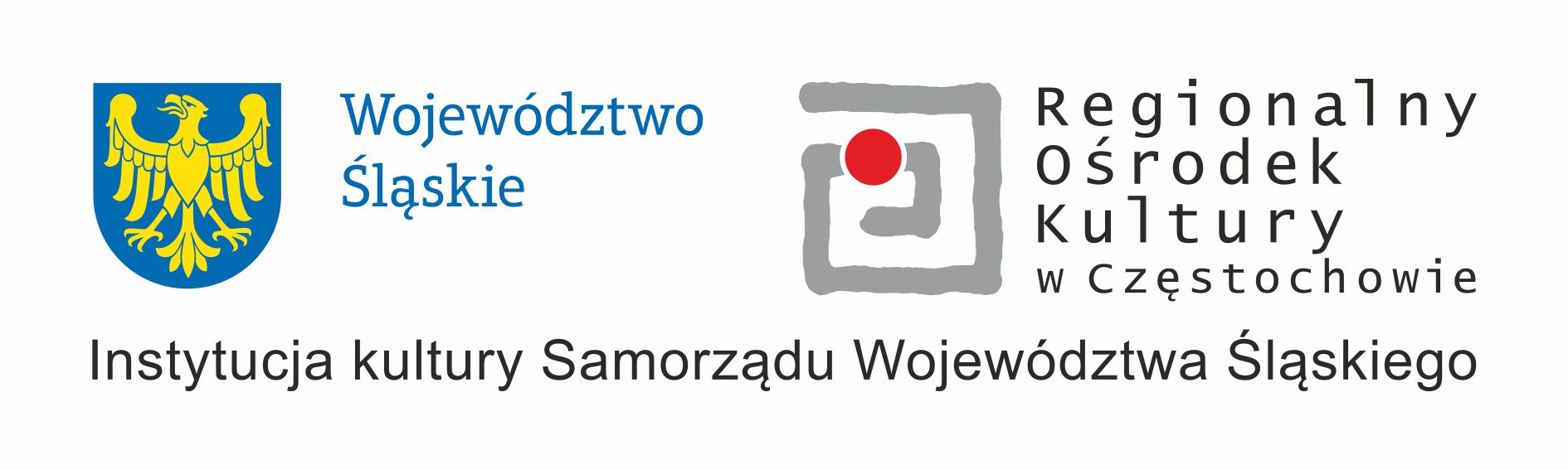 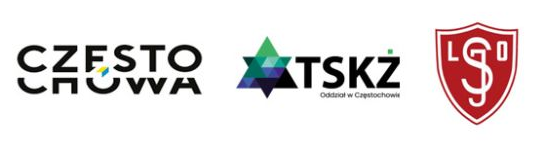 REGULAMIN KONKURSU Cele konkursupopularyzacja twórczości Irit Amiel (1931-2021) - izraelskiej poetki, pisarki                          i tłumaczki; urodzonej w Częstochowie, która przeżyła zagładę częstochowskiego getta,inspirowanie recytatorów do poszukiwań interpretacyjnych twórczości podejmującej temat Holocaustu,kultywowanie pamięci o martyrologii ofiar getta częstochowskiego wśród kolejnych pokoleń,kształtowanie wrażliwości na piękno poetyckiego języka oraz kulturę słowa,rozwijanie aktywności twórczej,promowanie utalentowanej młodzieży. Zasady konkursuUczestnicy konkursu rywalizują w dwóch kategoriach:uczniowie szkól podstawowych (klasy 7-8)uczniowie szkół ponadpodstawowych.Konkurs recytatorski przeprowadzony będzie w formie dwóch turniejów:Turniej recytatorskiUczestnicy konkursu przygotowują dwa utwory(w całości lub fragmentach) - 1 utwór poetycki i prozę.Czas prezentacji nie powinien przekroczyć 10 minut.Wywiedzione ze słowaForma prezentacji jest przeznaczona dla osób poszukujących nowych form wyrazu.Dobór repertuaru jest dowolny (np. wiersz lub jego fragment, monolog literacki, collage tekstów).W prezentacji, obok umiejętności recytatorskich należy wykorzystać środki wzbogacające wyraz artystyczny występu (np. ruch sceniczny, łączenie słowa mówionego ze śpiewem, z dźwiękiem, rekwizytem, elementami scenografii).Do akompaniamentu może być wykorzystany 1 instrument muzyczny lub mały zespół muzyczny (do 3 osób) lub wcześniej przygotowane nagranie (półplayback).Czas prezentacji nie powinien przekroczyć 10 minut.Organizacja konkursuW skład komisji konkursowej wejdą:przedstawiciele Towarzystwa Społeczno - Kulturalnego Żydów w Polsce, Oddział 
w Częstochowie,przedstawiciel Regionalnego Ośrodka Kultury w Częstochowie,przedstawiciele I LO im. J. Słowackiego w Częstochowie,przedstawiciele Teatru im. Adama Mickiewicza w Częstochowie.Prezentacje zostaną ocenione w dwóch kategoriach wiekowych oraz dwóch turniejach. Komisja konkursowa wyłoni spośród uczestników dwunastu finalistów:trzy pierwsze miejsca (I, II, III) w kategorii: szkoła podstawowa- turniej recytatorskitrzy pierwsze miejsca (I, II, III) w kategorii: szkoła podstawowa- turniej wywiedzione ze słowatrzy pierwsze miejsca (I, II, III) w kategorii: szkoła ponadpodstawowa- turniej recytatorskitrzy pierwsze miejsca (I, II, III) w kategorii: szkoła ponadpodstawowa- turniej wywiedzione ze słowaKomisja konkursowa dokona oceny prezentacji wg następujących kryteriów:Turniej recytatorskidobór repertuaru (charakter utworów oraz ich dostosowanie do warunków osoby prezentującej),oryginalność interpretacji,kultura słowa,ogólne wrażenie artystyczne.Wywiedzione ze słowa- celowość użycia środków pozawerbalnych (np. dźwięku, kostiumu, elementów scenografii wspomagających interpretację tekstu)- kompozycja sceniczna występu.Od decyzji komisji konkursowej nie przysługuje odwołanie.IV Terminarz konkursuKartę zgłoszenia wraz z dokumentacją należy przesłać do 22.09.2023 r. na adres I Liceum Ogólnokształcące im. Juliusza Słowackiego, al. T. Kościuszki 8, 42-202 Częstochowa lub adres mailowy: lo1@edukacja.czestochowa.pl. z dopiskiem„Konkurs recytatorski poezji i prozy Irit Amiel”Przesłuchania konkursowe i ogłoszenie wyników – 02.10.2023 r., godz. 10.00V Postanowienia końcoweUczestnictwo w konkursie oznacza akceptację warunków regulaminu.Dodatkowe informacje o konkursie można uzyskać u organizatorów.Organizator zastrzega sobie prawo do zmiany terminu podsumowania konkursu w razie wystąpienia okoliczności od niego niezależnych. Uczestnicy konkursu zostaną powiadomieni  o nowym terminie podsumowania konkursu.Dla laureatów konkursu przewidziane są nagrody rzeczowe.                  SERDECZNIE ZAPRASZAMY DO UDZIAŁU W KONKURSIE						                               ORGANIZATORZYKLAUZULA INFORMACYJNA DOTYCZĄCA PRZETWARZANIA DANYCH OSOBOWYCH W RAMACH KONKURSU RECYTATORSKIEGO POEZJI I PROZY IRIT AMIEL „ W odległości życia i jednej ulicy”dla uczniów częstochowskich szkół podstawowych (klasy 7-8) 
i ponadpodstawowychZgodnie z Rozporządzeniem Parlamentu Europejskiego i Rady (UE) 2016/679 z dnia 27 kwietnia 2016 r. w sprawie ochrony osób fizycznych w związku z przetwarzaniem danych osobowych i w sprawie swobodnego przepływu takich danych oraz uchylenia dyrektywy 95/46/WE (ogólne rozporządzenie o ochronie danych) – dalej „RODO” informujemy, że:Administratorem danych osobowych jest I Liceum Ogólnokształcące im. Juliusza Słowackiego w Częstochowie. Z administratorem danych można skontaktować się poprzez:adres do korespondencji: Al. T. Kościuszki 8 42-200 Częstochowa numer telefonu 34 3242555adres e-mail: lo1@edukacja.czestochowa.plBędziemy przetwarzać dane osobowe uczestników konkursu w celu realizacji konkursu i ogłoszenia jego wyników. W związku z przyjmowaniem zgłoszeń do Konkursu oraz jego realizacją, będą przetwarzane także dane osobowe, osób reprezentujących Uczestnika Konkursu oraz innych osób biorących udział w Konkursie czy współpracujących z Organizatorem w celu realizacji konkursu.	Jest to niezbędne do wykonania zadania realizowanego przez Administratora w interesie publicznym, które polega na: kształtowaniu wrażliwości na piękno poetyckiego języka oraz kulturę słowa, rozwijaniu aktywności twórczej, promowaniu utalentowanej młodzieży.Będzie się to odbywało na podstawie art. 6 ust. 1 lit. e RODO, w związku z Ustawą z dnia14 grudnia 2016 r. Prawo Oświatowe oraz regulaminem konkursu.Następnie dane będziemy przechowywać w celu wypełnienia obowiązku archiwizacji dokumentów wynikających z ustawy z dnia 14 lipca 1983 r. o narodowym zasobie archiwalnym i archiwach.W związku z Państwa zgodą będziemy także przetwarzać dane osobowe w tym wizerunek w celu podania do wiadomości na stronie internatowej organizatora informacji o laureatach konkursuoraz w celu promowania i informowania o działalności organizatora konkursu. Będzie się to odbywało na podstawie art. 6 ust. 1 lit. a RODO. Rozpowszechnianie wizerunku wymaga zezwolenia osoby na nim przedstawionej w związku z art. 81 ust. 1 ustawy z dnia 4 lutego 1994 r. o prawie autorskim i prawach pokrewnych.Podanie przez Państwa danych osobowych w ramach konkursu jest dobrowolne, niemniej bez ich podania nie będzie możliwy udział w konkursie.       W zakresie danych osobowych udostępnianych na stornie internetowej i mediach społecznościowych administratora wyrażenie zgody nie jest obowiązkowe, a odmowa udzielenia zgody jest równoznaczna z niepublikowaniem danych osobowych w przestrzeni publicznej i nie powoduje żadnych negatywnych konsekwencji.Dane osobowe uczestników konkursu, mogą być ujawnione podmiotom zapewniającym wsparcie informatyczne tj. firmie zapewniającej hosting strony internetowej oraz poczty elektronicznej.      Dane osobowe zostaną  udostępnione  innym  odbiorcom  w  związku  z  publikacją  danych  w social mediach Administratora takich jak Facebook, Instagram, YouTube, Snapchat. W powyższym przypadku szczegółowe zasady dotyczące przetwarzania danych osobowych znajdą Państwo w politykach prywatności tych platform social media.     W Przypadku platform  Facebook, Instagram, You Tube, Snapchat  dane są udostępniane Meta PlatformsIreland Limited. W związku z tym Twoje dane mogą być udostępniane partnerom Facebooka, w tym transferowane do USA na podstawie zatwierdzonych przez  Komisję  Europejską  standardowych  klauzul  umownych.  Informacje  o  zasadach przetwarzania  danych  oraz  możliwości  skorzystania  z  praw  przysługujących  na  mocy przepisów RODO zostały wskazane w „Zasadach ochrony prywatności”: https://www.facebook.com/privacy/explanationhttps://privacycenter.instagram.com/policy, https://values.snap.com/pl-PL/privacy/privacy-by-product, https://www.tiktok.com/safety/pl-pl/our-approach-to-safety/ https://www.youtube.com/intl/pl_ALL/creators/safety/       Dane osobowe będziemy przechowywać przez okres niezbędny do wypełnienia celu, w jakim zostały zebrane oraz w celach archiwalnych, których wymagają tego przepisy ustawy z dnia 14 lipca 1983 roku o narodowym zasobie archiwalnym i archiwach oraz zgodnie z obowiązującym w I Liceum Ogólnokształcącym im. Juliusza Słowackiego w Częstochowie  Jednolitym Rzeczowym Wykazem Akt przez okres 5 lat.Posiada  Pan/Pani prawo żądania dostępu do swoich danych osobowych, a także ich sprostowania (poprawiania). Przysługuje Panu/Pani, także prawo do żądania usunięcia, ograniczenia przetwarzania, przenoszenia danych, a także sprzeciwu na przetwarzanie, przy czym przysługuje ono jedynie w sytuacji, jeżeli dalsze przetwarzanie nie jest niezbędne do wywiązania się przez Administratora z obowiązku prawnego i nie występują inne nadrzędne podstawy prawne przetwarzania. Posiadają Państwo prawo do cofnięcia zgody w dowolnym momencie bez wpływu na zgodność z prawem przetwarzania, którego dokonano na podstawi zgody przed jej cofnięciem.Ma Pan/Pani prawo złożenia skargi na przetwarzanie swoich  danych przez Administratora do Prezesa UODO na adres Urzędu Ochrony Danych Osobowych, ul. Stawki 2, 00 - 193 Warszawa.W  sprawach  związanych  z  przetwarzaniem  danych osobowych przez  Administratora danych można kontaktować się z wyznaczonym Inspektorem Ochrony Danych:a. Za pośrednictwem poczty elektronicznej: iod.bfo@edukacja.czestochowa.pl b. telefonicznie pod numerem 34 370 63 14WERSJA DLA UCZNIÓW NIEPEŁNOLOETNICHZałącznik nr 1 do Regulaminu KonkursuMiejscowość, data ………………..r.…………………………………………imię i nazwisko uczestnika konkursuOświadczenie o wyrażeniu zgody na publikację danych osobowych uczestnika konkursuJa niżej podpisany/a oświadczam, że zezwalam / nie zezwalam1)na:publikację danych osobowych mojego dziecka w zakresie: imienia, nazwiska oraz nazwy szkoły do, której  uczęszcza, jak również o wynikach Konkursu w odniesieniu do pracy konkursowej w celu informowania o jego udziale w Konkursie Recytatorskim Poezji i Prozy Irit Amiel „W odległości życia i jednej ulicy” organizowanym przez I Liceum Ogólnokształcące im. Juliusza Słowackiego w Częstochowie  oraz w celu promowania i informowania o działalności organizatora konkursu;nieodpłatne, wielokrotne utrwalenie i rozpowszechnianie wizerunku mojego dziecka dowolną techniką i w dowolnej formie w postaci fotografii oraz filmów utrwalonych podczas konkursu w celu promowania i informowania o działalności organizatora konkursu przez I Liceum Ogólnokształcące im. Juliusza Słowackiego w Częstochowie.Powyższe dane osobowe przetwarzane będą za pośrednictwem:strony internetowej: http://slowacki.net/serwisów społecznościowych:  Facebook - https://www.facebook.com/ILOczest, Instagram-https://instagram.com/slowaktv?igshid=MzRlODBiNWFlZA==,                                              TikTok - https://www.tiktok.com/@slowak.czewa?_t=8ee7aGRuFEG&_r=1  SnapChat – juliuszteamOświadczam, że zostałam/em poinformowana/ny, że mam prawo nie wyrazić zgody i mam prawo do cofnięcia zgody w dowolnym momencie.………………………………………………………….podpis rodzica uczestnika konkursu1)  niepotrzebne skreślićWERSJA DLA UCZNIÓW PEŁNOLOETNICHZałącznik nr 2 do Regulaminu Konkursumiejscowość, data ………………..r.…………………………………………imię i nazwisko uczestnika konkursuOświadczenie o wyrażeniu zgody uczestnika konkursu na publikację jego danych osobowych Ja niżej podpisany/a oświadczam, że zezwalam / nie zezwalam1)na:publikację moich danych osobowych w zakresie: imienia, nazwiska oraz nazwy szkoły do, której uczęszczam, jak również o wynikach Konkursu w odniesieniu do mojej pracy konkursowej w celu informowania o moim udziale w Konkursie Recytatorskim Poezji i Prozy Irit Amiel „W odległości życia i jednej ulicy” organizowanym przez I Liceum Ogólnokształcące im. Juliusza Słowackiego w Częstochowie  oraz w celu promowania i informowania o działalności organizatora konkursu;nieodpłatne, wielokrotne utrwalenie i rozpowszechnianie mojego wizerunku, dowolną techniką i w dowolnej formie w postaci fotografii oraz filmów utrwalonych podczas konkursu w celu promowania i informowania o działalności organizatora konkursuprzez I Liceum Ogólnokształcące im. Juliusza Słowackiego w Częstochowie.Powyższe dane osobowe przetwarzane będą za pośrednictwem:strony internetowej: http://slowacki.net/serwisów społecznościowych:  Facebook - https://www.facebook.com/ILOczest, Instagram-https://instagram.com/slowaktv?igshid=MzRlODBiNWFlZA==,                                              TikTok - https://www.tiktok.com/@slowak.czewa?_t=8ee7aGRuFEG&_r=1  SnapChat – juliuszteamOświadczam, że zostałam/em poinformowana/ny, że mam prawo nie wyrazić zgody i mam prawo do cofnięcia zgody w dowolnym momencie.………………………………………………………….podpis uczestnika konkursu1)  niepotrzebne skreślićZałącznik nr 3do Regulaminu Konkursu Miejscowość, data ………………..r.Zgoda na przetwarzanie danych osobowych nauczycielaOświadczam, że wyrażam zgodę na przetwarzanie moich danych osobowych w zakresie: 
imię i nazwisko, dane szkoły, wizerunek, nr telefonu, adres e-mail w celu uczestnictwa
w Konkursie Recytatorskim  Poezji i Prozy Irit Amiel „W odległości życia i jednej ulicy”organizowanym przez Wydział Edukacji Urzędu Miasta Częstochowy, we współpracy                              z Regionalnym Ośrodkiem Kultury w Częstochowie,Towarzystwem Społeczno - Kulturalnym Żydów w Polsce, Oddział w Częstochowie i I Liceum Ogólnokształcącym im. Juliusza Słowackiego w Częstochowie Zapoznałem/am się z treścią klauzuli informacyjnej zawartej w Regulaminie Konkursu.					..................................................................................…
						                    (czytelny podpis)Załącznik nr 4do Regulaminu Konkursu…………………………………….pieczątka szkołyKARTA ZGŁOSZENIA UCZESTNIKA KONKURSU„W odległości życia i jednej ulicy”DANE KONTAKTOWE UCZNIA:Imię i nazwisko:……………………………………….……………………………………….…..Klasa (np. VII, II LO):……………...………………….………………………………..………………..DANE KONTAKTOWE SZKOŁY:Pełna nazwa szkoły:……………..…………………………………………………………………….…………………………………………………………………………………..Telefon i adres e-mail do szkoły:……………………..………….……………….………………………………..SŁUŻBOWE DANE KONTAKTOWE OPIEKUNA:Imię i nazwisko:………………..…………………………………………………………………Telefon i adres mailowy:………………………………………………….………………………………KATEGORIA:Turniej recytatorskiTytuł utworu:……………………………………………………………………….Wywiedzione ze słowaTytuł utworu:……………………………………………………………………………………………………………………	…..………………………Miejscowość, data	Podpis nauczyciela/opiekuna…………………………………………………Podpis i pieczątka dyrektora szkoły